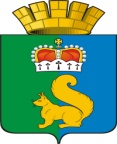 ПОСТАНОВЛЕНИЕАДМИНИСТРАЦИИ ГАРИНСКОГО ГОРОДСКОГО ОКРУГАВ связи с кадровыми изменениями, а так же  на основании постановления Правительства Свердловской области от 17.08.2005 № 13-П "О службах обеспечения гражданской защиты Свердловской области",  руководствуясь Уставом Гаринского городского округа,ПОСТАНОВЛЯЮ:1. Состав начальников спасательных служб и начальников штабов спасательных служб гражданской обороны, утвержденный постановлением администрации Гаринского городского округа от 19.02.2019 № 78  изложить в новой редакции (прилагается).2. Настоящее постановление опубликовать(обнародовать).          3. Контроль за исполнением постановления оставляю за собой.Глава Гаринского городского округа                                                    С.Е. ВеличкоСостав начальников спасательных служб и начальников штабов спасательных служб обеспечения гражданской обороны Гаринского городского округа05.03.2020                                      № 70п.г.т. Гари05.03.2020                                      № 70п.г.т. Гари О внесении изменений в Состав спасательныхслужб обеспечения гражданской обороныГаринского городского округа», утвержденный                        постановлением администрации Гаринского  городского округа  от 19.02.2019 № 78 "О внесении изменений в Состав спасательныхслужб обеспечения гражданской обороныГаринского городского округа» УТВЕРЖДЕНпостановлением администрацииГаринского городского округаот 05.03.2020г № 70№п/пНаименование спасательной службыНачальник спасательной службы, должность Начальник штабаспасательной службы, должность1.Спасательная служба обеспечения связи гражданской обороныЕлисеев А.В. - директор МКУ «ЕДДС Гаринского городского округа»8(34387)2-11-32Патрушев А.А. – Начальник Гаринского ЛТЦ МЦТЭТ г. Краснотурьинск ЕФ ПАО «Ростелеком»(по согласованию)8(34387)2-15-232.Спасательная служба обеспечения охраны общественного порядка гражданской обороныБурдов С.А.  –  начальник ОеП № 20 МО МВД России «Серовский» (по согласованию)89041767999Стаховский А.Н. –  зам начальника ОеП № 20 МО МВД России «Серовский» (по согласованию)895064006263.Спасательная противопожарная служба гражданской обороныАлександров А.С. – начальник ПЧ 6/3 ГКПТУ СО (по согласованию) 8(34387)2-15-01Журавлев Н.С. –  зам. начальника ПЧ 6/3 ГКПТУ СО   (по согласованию)8(34387)2-15-014.Спасательная служба энергообеспечения гражданской обороныГагарин Н.К. – Директор МКУ«Городское хозяйство»89086375119Ковалевич С.Н. – мастер Гаринского сетевого участка89045408048 5.Спасательная служба медицинского обеспечения гражданской обороныБолтасев И.Н.-главный врач ГБУЗ СО «Серовская городская больница» (по согласованию)Опарин А.Л.-начальник отдела по МР и ГО ГБУЗ СО «Серовская городская больница»8(34387)2-17-01 6.Спасательная служба продовольственного и вещевого обеспечения гражданской обороныСуслова Ю.А.. – ведущий специалист отдела экономики администрации Гаринского городского округа8(34387)2-17-74Анкин В.Е. – председатель Гаринского райпотребсоюза (по согласованию)8(34387)2-11-967.Спасательная служба коммунально-технического обеспечения гражданской обороныЗыков Р.В. - директор МУП «Отдел по благоустройству» администрации МО Гаринский район89527350161Перевалов Ю.А. – начальник участка водоснабжения МУП «Отдел по благоустройству» администрации МО Гаринский район8(343)87-2-14-358.Спасательная транспортная и дорожная служба гражданской обороныМальгин В.А. – ведущий специалист отдела по управлению имуществом, строительству, ЖКХ, землеустройству и энергетике администрации Гаринского городского округа8(343)87-2-11-14Мораш А.Г. – начальник участка Р.П. Гари ООО «Полюс 1»(по согласованию)9.Спасательная служба обеспечения материально-технического снабжения гражданской обороныЕгорычев И.А. – заместитель главы администрации Гаринского городского округа8(34387)2-10-91Крутикова Н.В. - главный специалист по управлению имуществом администрации  Гаринского городского округа8(34387)2-12-6410.Спасательная служба гражданской обороны по обеспечению защиты культурных ценностейКоробейников В.В – заместитель главы администрации Гаринского городского округа8(34387)2-14-24Шимова Н.Д. – директор МКУК «Культурно-досуговый центр» Гаринского городского округа        8(34387)2-18-07    11.Спасательная служба защиты сельскохозяйственных животных и растенийУланова М.А.-  ОГУ «Серовская ветстанция» (по согласованию) 8(34385)7-37-74Коробейникова Е.В. – заведующая Гаринской  ветлечебницей(по согласованию)8(34387)2-12-66